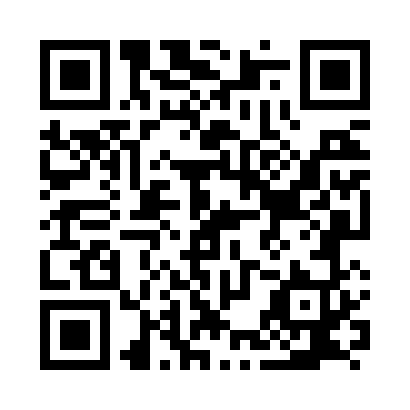 Ramadan times for Okaya, JapanMon 11 Mar 2024 - Wed 10 Apr 2024High Latitude Method: NonePrayer Calculation Method: Muslim World LeagueAsar Calculation Method: ShafiPrayer times provided by https://www.salahtimes.comDateDayFajrSuhurSunriseDhuhrAsrIftarMaghribIsha11Mon4:394:396:0411:583:195:525:527:1212Tue4:384:386:0311:583:195:535:537:1313Wed4:364:366:0211:573:195:545:547:1414Thu4:354:356:0011:573:205:545:547:1515Fri4:334:335:5911:573:205:555:557:1616Sat4:324:325:5711:563:215:565:567:1717Sun4:304:305:5611:563:215:575:577:1718Mon4:294:295:5411:563:215:585:587:1819Tue4:274:275:5311:563:225:595:597:1920Wed4:264:265:5111:553:226:006:007:2021Thu4:244:245:5011:553:226:006:007:2122Fri4:234:235:4911:553:236:016:017:2223Sat4:214:215:4711:543:236:026:027:2324Sun4:204:205:4611:543:236:036:037:2425Mon4:184:185:4411:543:246:046:047:2526Tue4:164:165:4311:533:246:056:057:2627Wed4:154:155:4111:533:246:056:057:2728Thu4:134:135:4011:533:256:066:067:2829Fri4:124:125:3811:533:256:076:077:2930Sat4:104:105:3711:523:256:086:087:3031Sun4:084:085:3611:523:256:096:097:311Mon4:074:075:3411:523:266:106:107:322Tue4:054:055:3311:513:266:116:117:333Wed4:044:045:3111:513:266:116:117:344Thu4:024:025:3011:513:266:126:127:355Fri4:004:005:2811:503:266:136:137:366Sat3:593:595:2711:503:276:146:147:377Sun3:573:575:2611:503:276:156:157:388Mon3:563:565:2411:503:276:166:167:399Tue3:543:545:2311:493:276:166:167:4010Wed3:523:525:2111:493:276:176:177:41